PROCEDURY OBSŁUGI TECHNICZNEJ PROCEDURA WAZENIA I WYMIAROWANIA URZĄDZENIA LATAJĄCEGO MOTOPARALOTNI Cel procedury Celem czynności opisanej w procedurze jest - określenie masy własnej UL- określenie położenia środka ciężkości 1.2 Kto może wykonać czynności ważenia UL- producent tego UL- upoważniona organizacja obsługowa 1.3 Wybór miejsca ważenia - miejsce musi być o równy i twardy podłożu- miejsce w którym wyeliminowany jest wpływ wiatru (najlepiej w hangarze lub pomieszczeniu zamkniętym)1.4  Przyczyny , które wymuszają okresowe lub doraźne ważenie UL a) Okresowe – Ważenie wg ustalonego przepisami eksploatacji UL , okresu kalendarzowego b) Doraźne – po zmianie wyposażenia ,  po głównym remoncie lub poważnej naprawie 1.5 Ustawienie i wypoziomowanie wag Wszystkie wagi muszą być ustawione na jednym poziomie. Jeżeli do ważenia użyto jednej wagi to waga ma być wpięta w punkt mocowania skrzydła.1.6 Przygotowanie UL do ważenia - usunąć z UL wszystkie przedmioty nie będące stałym wyposażeniem wpisanym do Książki UL - usunąć ze zbiornika (zbiorników) zużywalne paliwo natomiast oleje i płyny chłodzące uzupełnić do stanu maksymalnego 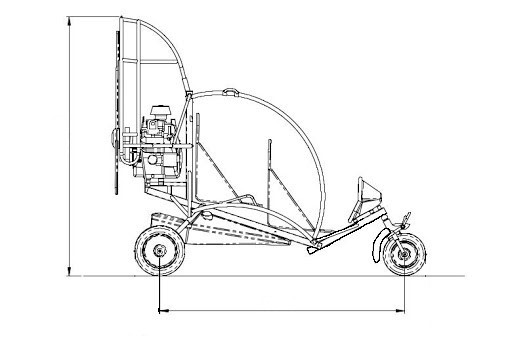 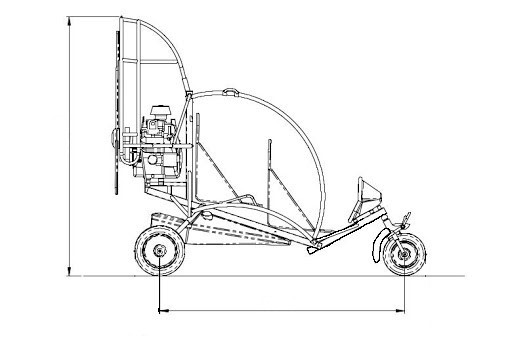 Rysunki poglądowe z wymiarów UL 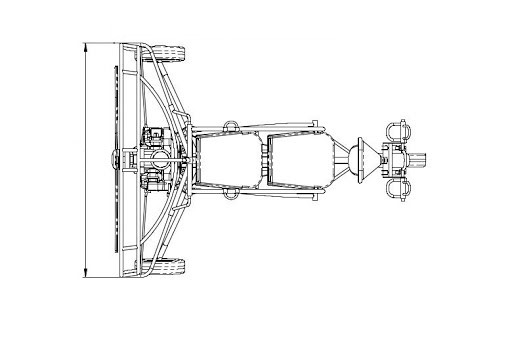 Sposób ważenia UL Pomiarów ważenia wykonano elektroniczną  wagą firmy AXIS typ: FB00 nr. 0026   tensometrem elektronicznym typ DEE-A  s/n 5E86352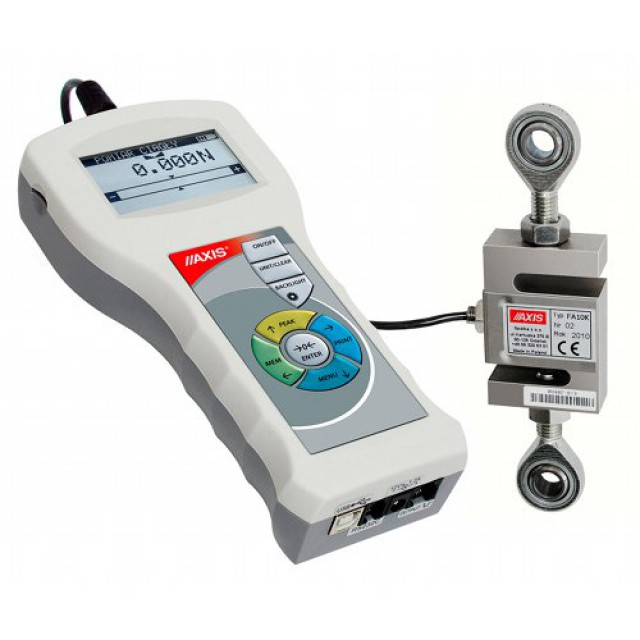 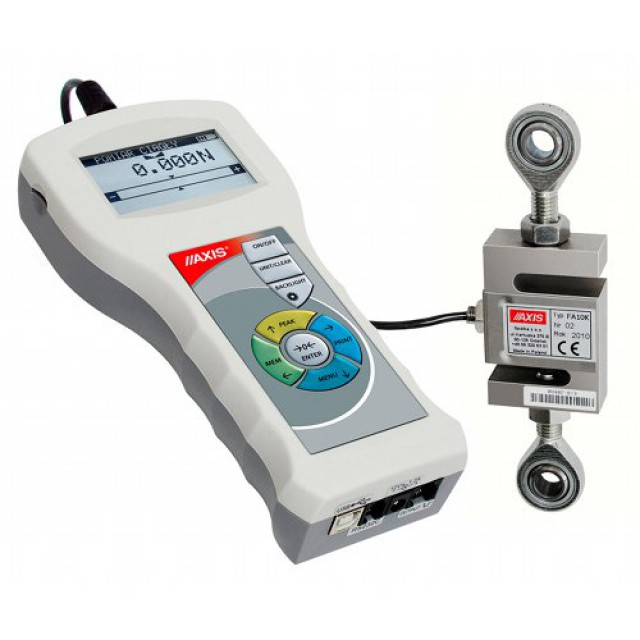 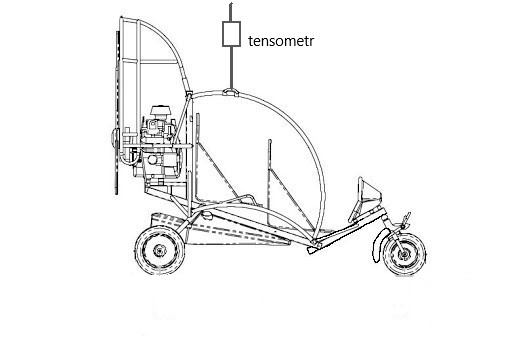 Masa własna UL wynosi ……………………KG 